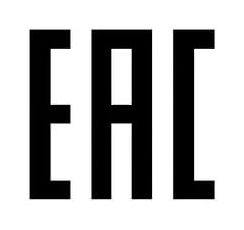 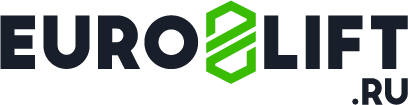 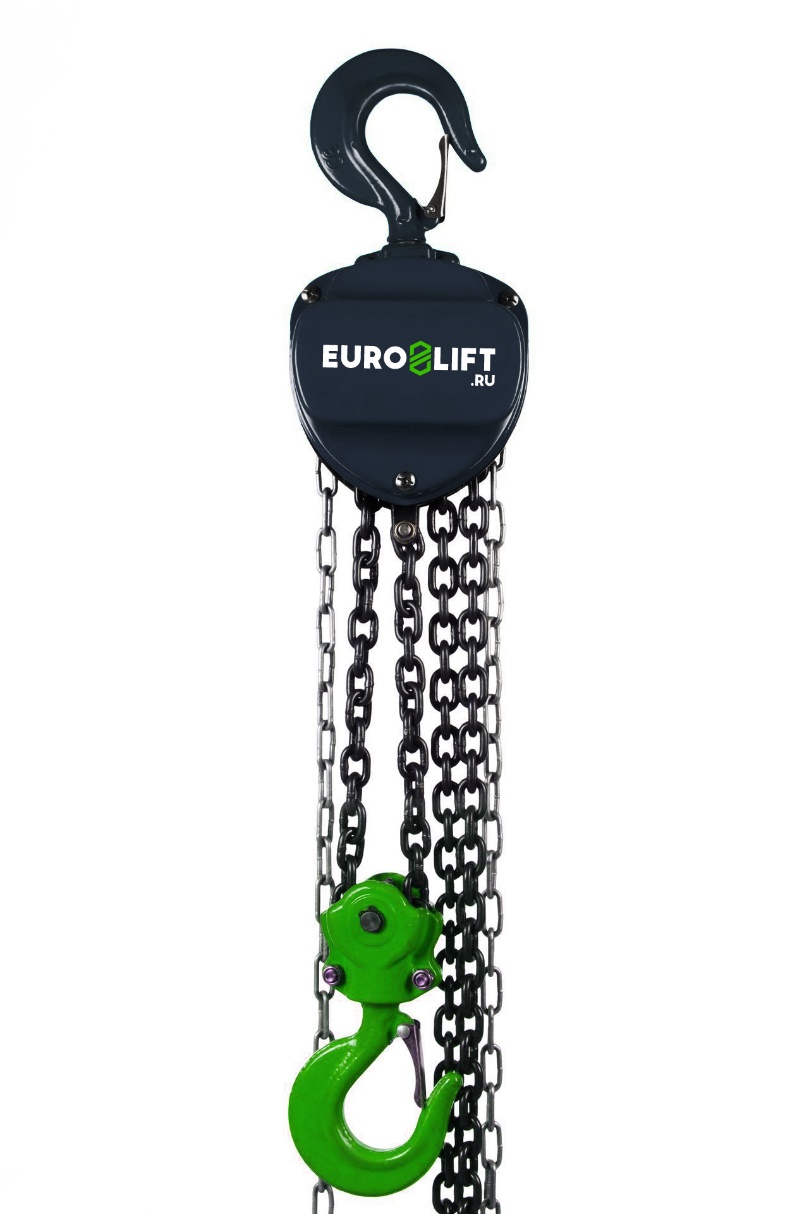 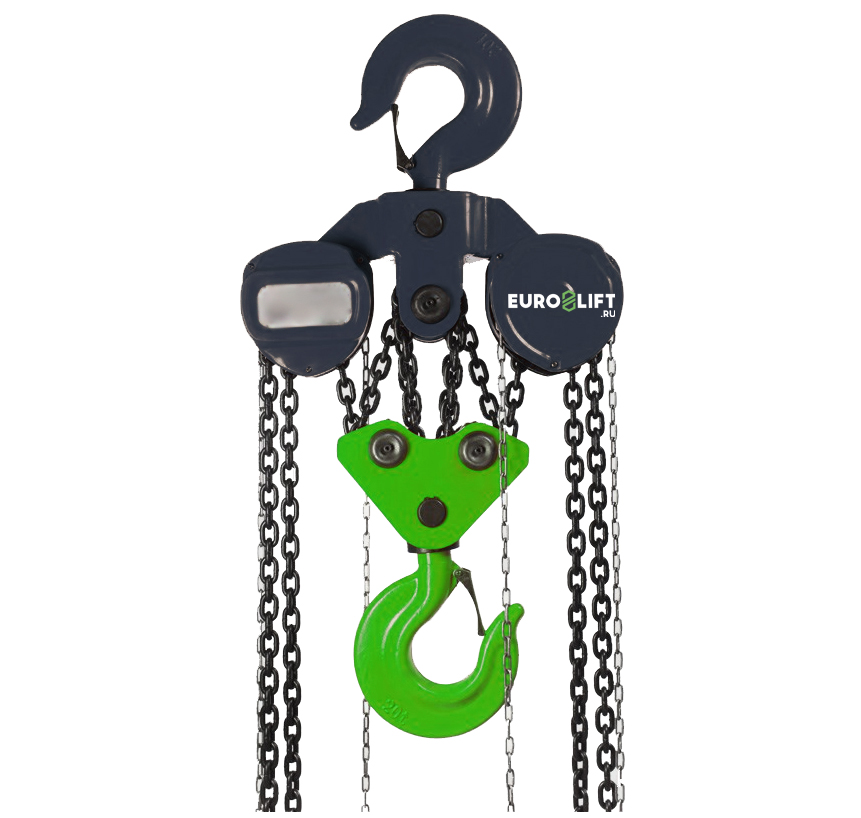 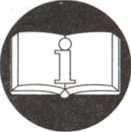 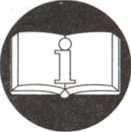 Euro-lift.ruВНИМАНИЕ: Вся информация, приведенная в данной инструкции, основывается на данных, доступных на момент печати. Завод оставляет за собой право производить изменения в своей продукции в любой момент времени без объявления о таковых, что не вызовет никаких санкций против него.КОНСТРУКЦИЯТаль ручная цепная шестеренная стационарная, в дальнейшем «Таль», серии TB оснащена передаточным механизмом симметрично расположенных прямозубых цилиндрических зубчатых колес. Состоит из следующих главных деталей: ручная цепь, приводное колесо, тормоз, привод, дисковая шестерня, вал шестерни, шлицевая шестерня, цепное колесо и цепь нагрузки (смотри иллюстрацию «Конструкция корпуса»).При вытягивании ручной цепи приводное колесо вращается по часовой стрелке, прижимает шестерни и диск храповика к основанию тормоза, чем вызывает синхронное вращение этих деталей. Привод поворачивает дисковую шестерню, вал шестерни и шлицевую шестерню. Таким образом, приводное колесо механизма подъема обеспечивает плавный и стабильный подъем груза с помощью грузовой цепи.Используемый тормоз представляет собой дисковый храповик с набором отдельных фрикционных пластин. Он самостоятельно фиксируется при нагрузке, и собачка, прижимаемая силой пружины к дисковому храповику, обеспечивает надежность тормоза.ОБЛАСТЬ ПРИМЕНЕНИЯРучная таль серии TB - это переносное устройство, которым легко пользоваться с помощью ручной цепи. Она используется для подъема и перемещения груза, может крепиться на кошке, что позволяет использовать ее на монорельсах, кран-балках и стреловых кранах.ИНСТРУКЦИИ ПО УПРАВЛЕНИЮОцените вес груза, подлежащего подъему, и убедитесь, что вес не превышает грузоподъемности тали. Никогда ни при каких обстоятельствах не допускайте перегрузки тали.Необходимо производить ежедневный	осмотр таких деталей, как крюки, грузовая цепь, тормозное устройство и т.д., а также смазки. Таль можно вводить в эксплуатацию только убедившись в ее исправном состоянии.Перед подъемом грузов убедитесь в том, что крюки надежнозакреплены. Косое положение крюка и подвес груза на конце крюка недопустимы. Для идеальной работы тали грузовая цепь должна быть в строго вертикальном положении без изгибов во избежание ее скручивания.Для поднятия груза, необходимо тянуть приводную цепь (15) для поворота приводного колеса по часовой стрелке. При вытягивании цепи в противоположном направлении приводное колесо отделяется от основания тормоза, дисковый храповик, застопоренный собачкой, освобождается, и груз плавно начнет опускаться. Во избежание скручивания ручной цепи и поворота тали не вытягивайте ручную цепь в направлении, косом к плоскости приводного колеса.  Категорически запрещается проходить или работать под подвешенным грузом.При поднятии или опускании груза ручное колесо следует вращать плавно с тем, чтобы избежать резких толчков или скручивания цепи.Немедленно прекратите операцию, если приводная цепь больше не вытягивается. Не прибегайте к помощи других работников для вытягивания цепи. Проведите осмотр по следующей схеме:не запуталось ли что-либо в цепи нагрузки.исправны ли детали полиспастане превышает ли вес груза грузоподъемность тали.ХАРАКТЕРИСТИКИДизайн и рабочие свойства ручной тали серии TB отличают пять основных черт: Безопасность в эксплуатации и минимальные потребности технического обслуживания;Высокая эффективность и малое ручное усилие для поднятия груза; 3. Малый вес и простота в обращении; Хороший внешний вид и небольшие размеры; 5. Долговечность.ТЕХНИЧЕСКОЕ ОБСЛУЖИВАНИЕОчищайте ручную таль от грязи после использования и храните ее в сухом месте во избежание появления ржавчины и коррозии.Раз в год необходимо чистить детали керосином и смазывать шестерни и подшипники смазкой.При сборке отметки «О» двух шестерен должны быть на одном уровне, как показано на разрезе С-С.До вставления во внешнюю дорожку подшипника на боковой пластине ролики подшипника цепного колеса можно покрыть смазкой до шпинделя цепного колеса.В процессе сборки тормозного механизма следует обращать внимание на то, чтобы не зацеплять косые зубья храповика и собачку.Убедитесь в том, что пружина собачки чувствительна и надежна. Затем прикрутите приводное колесо к ведущему валу и поверните колесо по часовой стрелке так, чтобы вал прижал диск и пластины к основанию тормоза. При повороте колеса против часовой стрелки между диском и пластинами должны появиться зазоры.Неподвижная посадка находится между опорой (3) и правой боковой пластиной. Не разбирайте этот агрегат, иначе крепление деталей станет неплотным.Ни в коем случае не позволяйте неспециалистам разбирать таль.После прочистки и ремонта следует провести проверку тали с нулевой нагрузкой и с тяжелым грузом. Талью можно пользоваться только после того, как она проверена и выяснено, что она в исправном состоянии.Поддерживайте чистоту фрикционных поверхностей при смазывании тали или работе с ним. Тормозной механизм следует регулярно проверять во избежание возникновения неполадок и падения груза.ТЕХНИЧЕСКИЕ ХАРАКТЕРИСТИКИ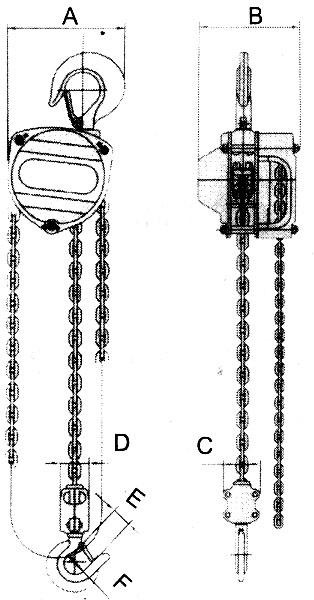 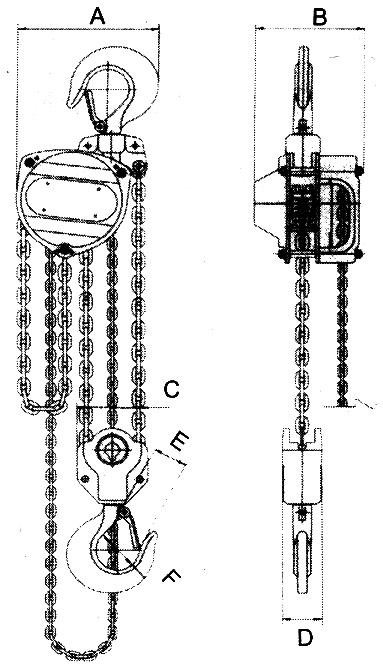 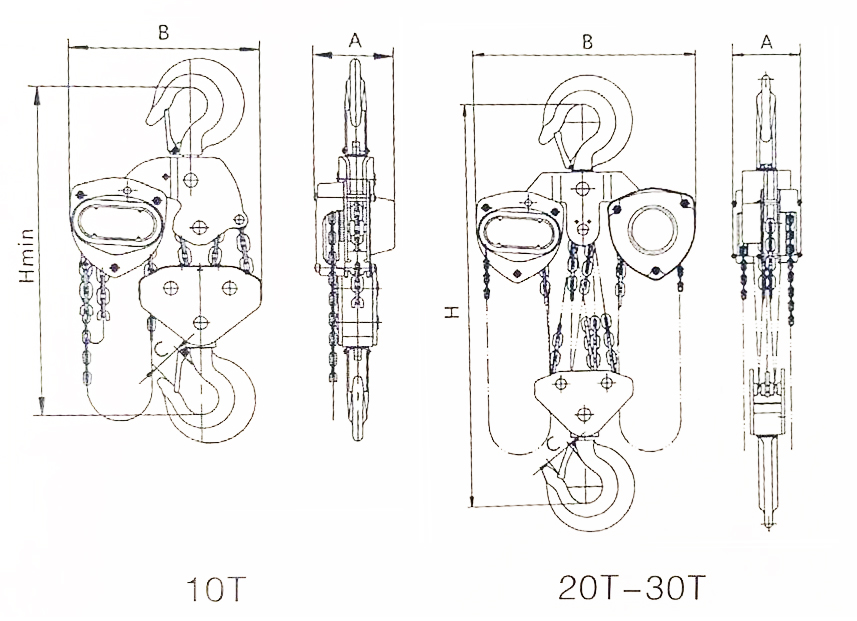 Список деталей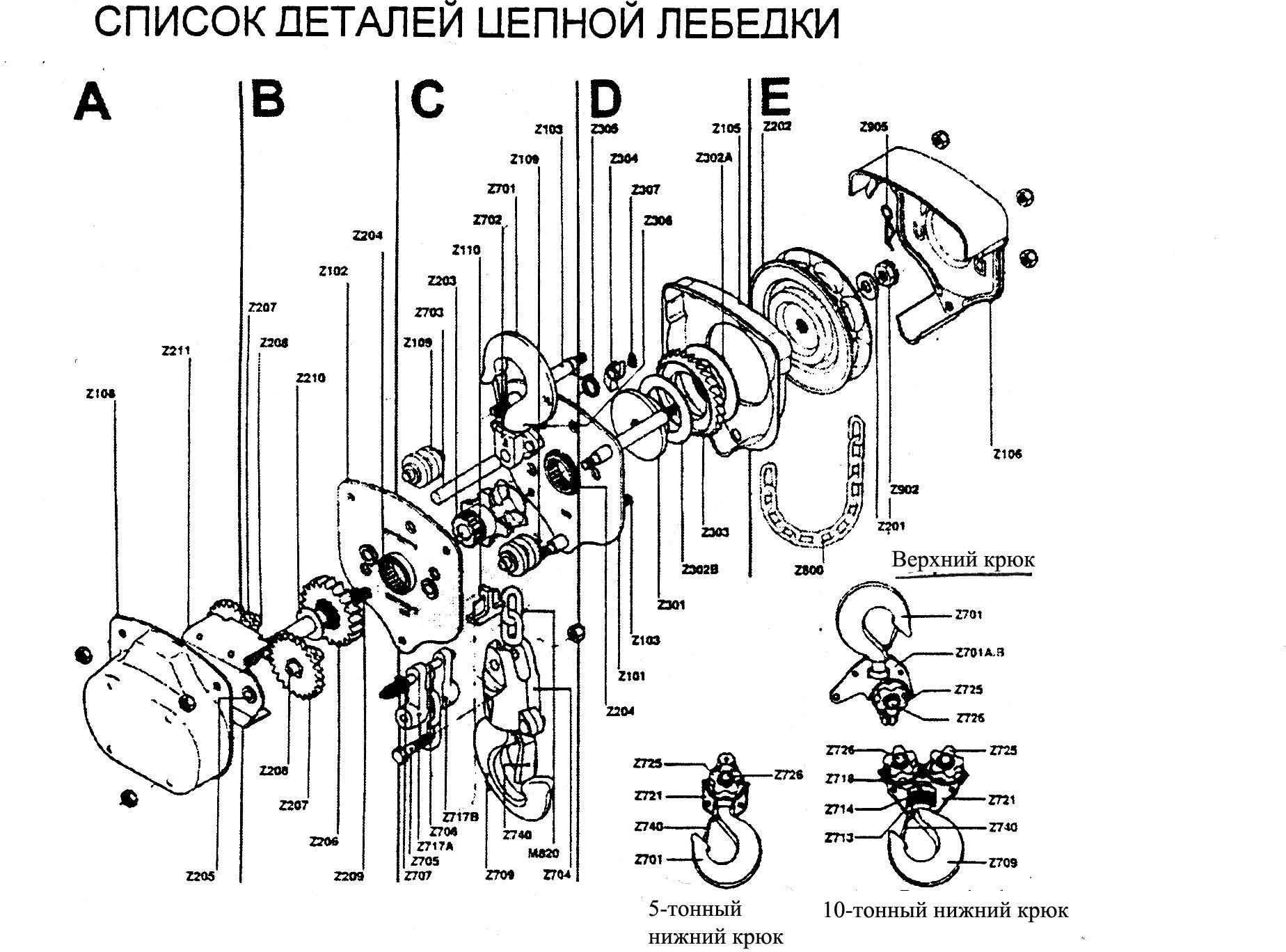 Гарантийные обязательства и отметки о продажеГарантийный срок службы данного изделия составляет 12 месяцев с момента ввода в эксплуатацию, при условии выполнения всех требований данного Паспорта и Инструкции по эксплуатации и не более 24 месяцев с момента продажи.С требованиями безопасности, рекомендациями по уходу и с условиями гарантии ознакомлен и согласен. Претензий к внешнему виду и комплектности поставки не имею.ПОКУПАТЕЛЬ  	Адрес сервисного центраг. Подольск, посёлок Сельхозтехника, Домодедовское ш., д. 1-ВВремя работы: пн-пт: 09.00 - 17.00Тел: 8 (800) 500-52-84Импортер и уполномоченное изготовителем лицо на территории таможенного союза для принятия претензий:ООО ПКФ «ТельферКран»Адрес импортера:117393, Москва г, муниципальный округ Обручевский, Профсоюзная ул, дом 76, этаж 4 ком. 405Тел: +7 (499) 938-87-37Производитель: Логислифт Икуипмэнт Ко., ЛтдАдрес производителя: Юнит 904, No.29 Ист РЕНМИН Роад, район Лянси, город Уси, Цзянсу, КНР Тел: +86-510-8588-8816Торговая марка Euro-liftАдрес сервисного центраг. Подольск, посёлок Сельхозтехника, Домодедовское ш., д. 1-ВВремя работы: пн-пт: 09.00 - 17.00Тел: 8 (800) 500-52-84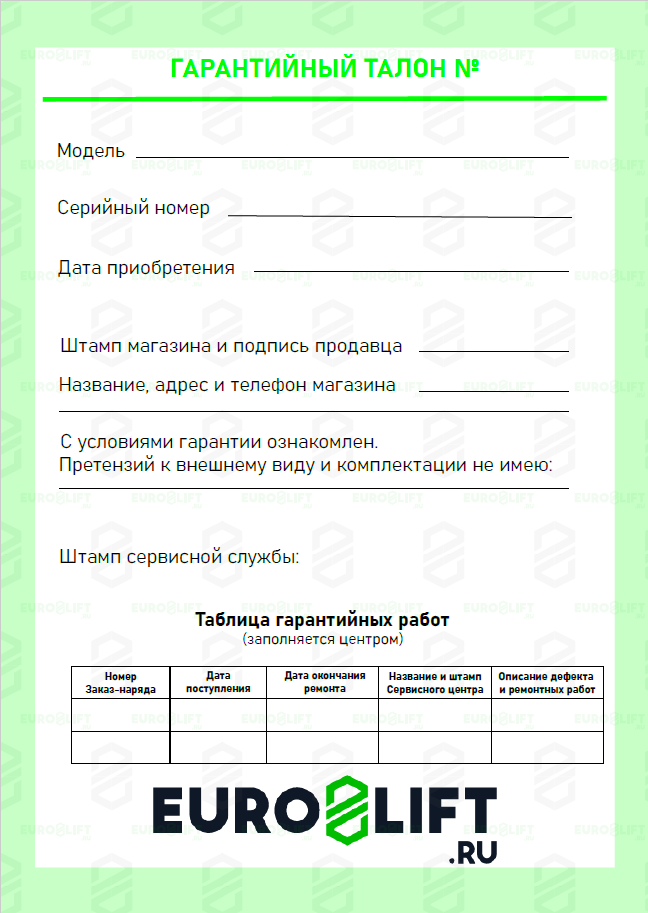 МодельМодельТВ05ТВ10ТВ15ТВ20ТВ30ТВ30ТВ50ТВ100ТВ200Безопасная рабочая нагрузка (т) capacityБезопасная рабочая нагрузка (т) capacity0,51,01,52,03,03,05,010,020Стандартная высота подъема (м)Стандартная высота подъема (м)2,52,53,03,03,03,03,03,03Проверка на нагрузку производителя (кН)Проверка на нагрузку производителя (кН)12.512,52525,037,537,575,0125,0250Габаритная высота (мм)Габаритная высота (мм)306306368368486486616780890Температурный диапазонТемпературный диапазон-20+40-20+40-20+40-20+40-20+40-20+40-20+40-20+40-20+40Ручное усилие для подъема полной нагрузки (Н)Ручное усилие для подъема полной нагрузки (Н)304304410410343343414414414*2Цепь нагрузкиДиам. Хвысота (мм)6х186х188x248x248x248x2410x3010x3010x30Цепь нагрузкиКоличество цепей111122248Ручная цепьДиам. Х высота (мм)4.6x224.6x224.6x224.6x224.6x224.6x224.6x224.6x224.6x22Вес нетто (кг)Вес нетто (кг)811111117282866,0156Грузоподъемность тн.АВСDEF0,5147126  61312635.5114712661312635.51,518314167583242.5218314167583242.531831411068537505215163133644665103601632508764782058519131012082110КодГ/пВысота подъемавнешняя ширина грузовой цепи (мм)Внутренняя длина грузовой цепи Pшаг звена цепи Lколичество звеньев цепиДиаметр грузовой цепи00000228   0,5320,218MM3016MM00000636   0,5620,218MM3016MM00001742   0,5920,218MM3016MM00001526   0,51220,218MM3016MM00000369   1320,218MM3016MM00000487   1620,218MM3016MM00002167   1920,218MM3016MM00001407   11220,218MM3016MM00000415   1,532224MM4018MM00000278   1,562224MM4018MM00002175   1,592224MM4018MM00000280   1,5122224MM4018MM00000303   232224MM4018MM00000585   262224MM4018MM00002179   292224MM4018MM00000695   2122224MM4018MM00000528   333430MM50110MM00000279   363430MM50110MM00000282   393430MM50110MM00000283   3123430MM50110MM00001253   663430MM50210MM